PIELIKUMS.LLKC “Lielozolu” filiāles statujas apraksts foto un izmēri.Stikla šķiedras govs vairākus gadus atradusies iekštelpās, uz konkursa laiku būs sagatavota krāsošanai. Pēc pārkrāsošanas, govs tiks novietota brīvā dabā. Tā ir aptuveni 4 m2 liela. Papildus foto: https://failiem.lv/u/n4t8ce2cg 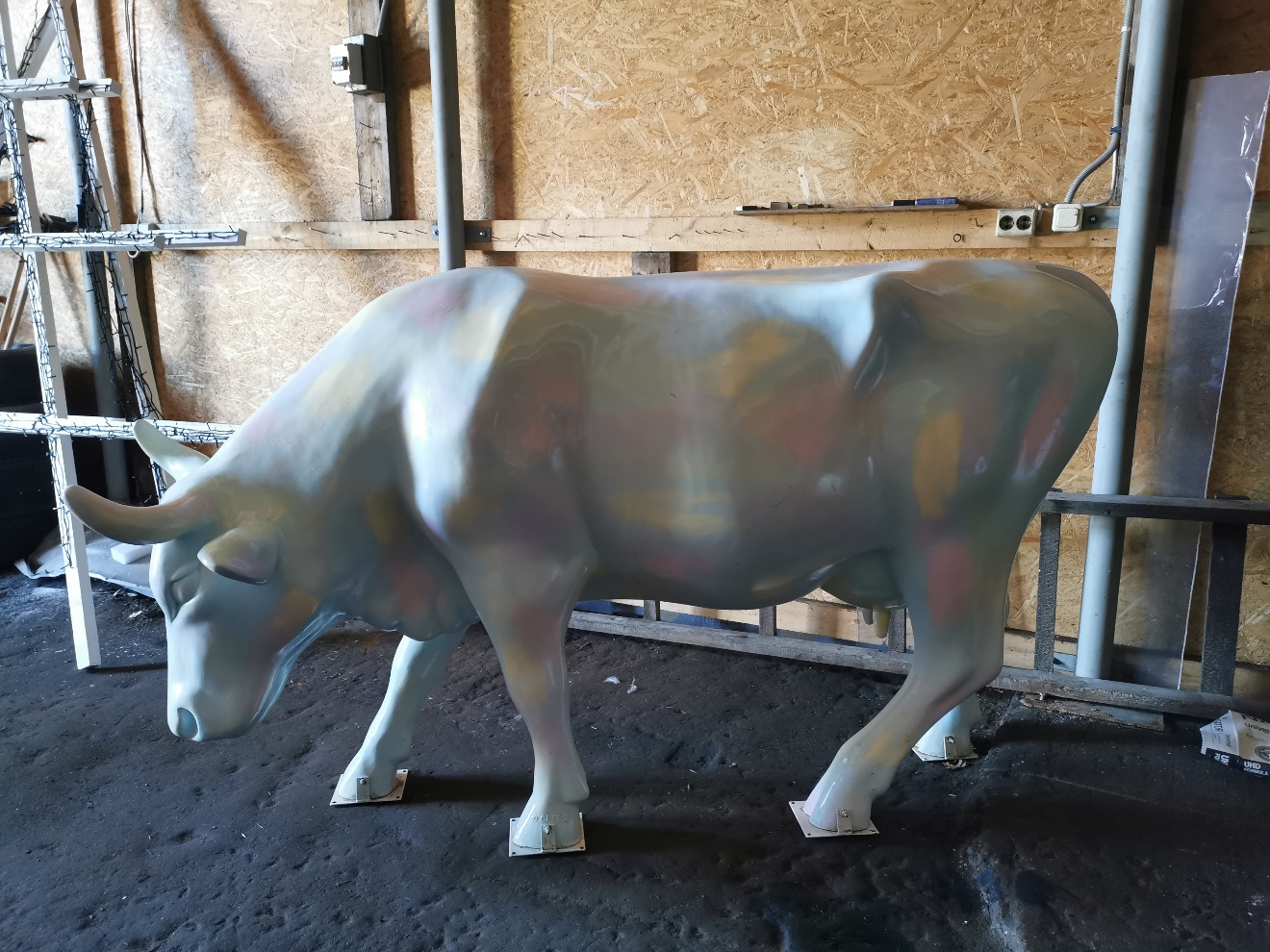 